JOB INCONTRA E JOB MEETINGI JOB INCONTRA sono occasioni in cui l'azienda si presenta e racconta i propri ambiti di attività, nonchè i profili ricercati. I JOB MEETING offrono agli studenti del Campus di Rimini la possibilità di ascoltare le testimonianze di professionisti, tra cui ex studenti, del mondo del lavoro e di condividere progetti sulla propria carriera. A seguire i prossimi incontri. Nella sezione "Archivio attività" gli incontri passati.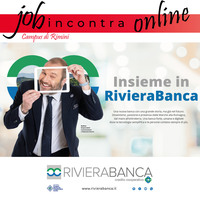 JOB INCONTRA ONLINE CON RIVIERABANCA 26 Maggio 2021, ore 15:00, Piattaforma Teams"Dal servizio alla consulenza"
Partecipa al webinar e potrai conoscere RivieraBanca, i settori di intervento, le prospettive e le figure professionali ricercate da questa azienda.
Al termine dell’incontro i responsabili di RivieraBanca saranno a disposizione per rispondere ad ogni domanda e curiosità!

Tra i relatori saranno presenti anche Alumni UniBo che ritornano in aula per raccontare la loro storia formativa e professionale. 
 
Programma
 
Saluto introduttivo a cura del Dott. Lorenzo Succi (Direttore di Uni.Rimini spa) e della Prof.ssa Maria Letizia Guerra (Delegata per l’Orientamento del Campus di Rimini). 
Interventi: 
Dott. Gianluca Conti,  Direttore Generale di RivieraBanca
Dott. Matteo Merlini,  Responsabile Retail. Mkt e Digital Bank (Alumno di Statistica e Advisor di FAI)
Dott. Federico Maroni, Risk Manager
 
Verranno affrontati i seguenti temi: 
- Presentazione della storia e dell'identità dell'azienda
- Come la Banca sta cambiando 
- Gestione del personale e posizioni aperte
- L'impatto e l'importanza del Risk managementWebinar in Italiano.
Il webinar è rivolto prioritariamente ai laureati dei Corsi di Studio in Economia e Statistica.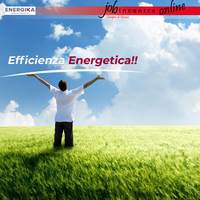 JOB INCONTRA ONLINE CON ENERGIKA 14 Aprile 2021, ore 15:00, Piattaforma Teams"Efficienza energetica, risparmio e sostenibilità per le imprese"
Partecipa al webinar e potrai conoscere Energika, i settori di intervento e conoscere le prospettive e le figure professionali ricercate da questa azienda.

Fondata nel 1997, Energika opera nel settore della consulenza e dell’ingegneria in ambito energetico dell’industria e del terziario.

Ogni membro del team viene da percorsi accademici diversi: in questo modo, alle competenze trasversali acquisite da anni di esperienza sul campo, si aggiungono le conoscenze dei singoli in aree specifiche, per offrire un servizio completo e personalizzato.

Al termine dell’incontro i responsabili di Energika saranno a disposizione per rispondere ad ogni domanda e curiosità!
Tra i relatori saranno presenti anche Alumni UniBo che ritornano in aula per raccontare la loro storia formativa e professionale. 
Il webinar è rivolto prioritariamente ai laureati entro 12 mesi dei corsi di Laurea Magistrale in Economia, Statistica, Ingegneria (energetica, chimica, meccanica, elettrica, gestionale).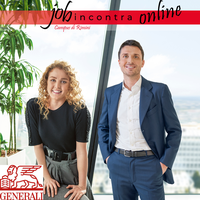 JOB INCONTRA ONLINE CON GENERALI 28 Ottobre 2021, ore 15:00, Piattaforma Teams“GENERALI ITALIA PARTNER DI VITA - PIU' DI UN LAVORO!”Generali Italia, leader nel mercato assicurativo italiano, allo scopo di continuare ad essere Partner di Vita delle persone e prendersi cura delle loro vite e dei loro sogni, ricerca per le proprie Agenzie candidati da inserire in un percorso di crescita professionale che li porterà a diventare dei veri e propri CONSULENTI ASSICURATIVI. Le risorse selezionate saranno inserite all’interno di un Team composto da professionisti qualificati che seguiranno la crescita professionale.Partecipa al webinar e potrai conoscere Generali Italia, i settori di intervento, le prospettive e le figure professionali ricercate da questa azienda.
Al termine dell’incontro i responsabili di Generali Italia saranno a disposizione per rispondere ad ogni domanda e curiosità!ProgrammaProf.ssa Maria Letizia Guerra, coordinatrice delle attività di orientamento al Campus di Rimini -  saluto di benvenutoDott.ssa Dalila Veglia - Presentazione di Generali ItaliaDott. Luciano Giucastro - Presentazione del percorso di carrieraDott.ssa Dalila Veglia e Dott. Luciano Giucastro - Q&A in Generali ItaliaDomande dei partecipantiWebinar in Italiano.Il webinar è rivolto prioritariamente ai laureati dei Corsi di Studio in Economia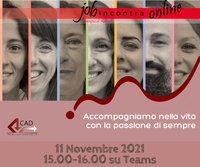 JOB INCONTRA ONLINE CON CAD 11 Novembre 2021, ore 15:00, Piattaforma Teams"Prendersi cura ed educare: tra tanta gente una PERSONA"Iscriviti e partecipa al webinar e potrai conoscere CAD, i settori di intervento, le prospettive e le figure professionali ricercate da questa realtà.
Al termine dell’incontro i responsabili di CAD saranno a disposizione per rispondere ad ogni domanda e curiosità!CAD è una Cooperativa Sociale O.N.L.U.S. che dal 1976 si occupa di progettare e gestire servizi rivolti alle persone attraverso l’impiego di circa 860 lavoratori, prevalentemente soci. L’attività principale riguarda l’erogazione di servizi alla persona in convenzione con Pubbliche Amministrazioni ed Aziende Sanitarie Locali
ma anche con privati, in diversi ambiti di intervento: infanzia e adolescenza, responsabilità genitoriali, anziani,
salute mentale, disabilità, migranti e cittadini.Tra gli obiettivi che ispirano il lavoro quotidiano della Cooperativa c'è il benessere della Persona, inteso come ambiente armonico di lavoro, per chi è dipendente, e garanzia di qualità per chi usufruisce dei servizi offerti.
In particolare viene rivolta grande attenzione alla qualità della vita, garantendo che siano rispettati i comportamenti, gli affetti, l’identità , i valori e le credenze nonché l’individualità di ogni fruitore.
Lo stile di lavoro è caratterizzato dall'integrazione professionale e dal lavoro di gruppo, due facce di una stessa medaglia che richiedono comunicazione e coinvolgimento tra i ruoli attivi.PROGRAMMAInterventi di:
- Eugenio Biguzzi Addetto gestione personale
- Ilaria Zinzani Impiegata Area Lavoro ed Alumna UNIBO
- Andrea Morelli coordinatore servizi educativi del territorio della Provincia di Rimini
Verranno affrontati i seguenti temi:
- Presentazione della Cooperativa
- Gestione del personale e posizioni aperte:
focus sul fabbisogno di infermieri ed educatori con approfondimento a cura del coordinatore A. Morelli
- Testimonianza di I. Zinzani sul suo inserimento lavorativo in Cooperativa dopo un tirocinioIl Webinar è rivolto principalmente ai laureandi e laureati in Scienze infermieristiche, Fisioterapia, Educazione professionale, in Educatore Sociale e culturale e agli altri indirizzi di laurea della Classe L 19, Pedagogia, Servizio Sociale e Psicologia.JOB INCONTRA ONLINE CON "LUCE SUL MARE"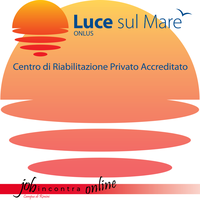 23 Marzo 2022, h. 12:00, Piattaforma Teams“Luce sul Mare, un luogo dove le professioni sociali e sanitarie si incontrano nella presa in carico di persone diversamente abili”
 Iscriviti e partecipa al webinar e potrai conoscere Luce sul Mare, i settori di intervento, le prospettive e le figure professionali attualmente ricercate da questa realtà.
Al termine dell’incontro i responsabili di Luce sul Mare saranno a disposizione per rispondere ad ogni domanda e curiosità!Luce sul Mare è una Cooperativa sociale che si prefigge di: contribuire alla crescita qualitativa e quantitativa dell’offerta di servizi di riabilitazione rivolti alle persone diversamente abili, disponibili a livello locale e nazionale, perseguendo l’interesse generale della comunità.  Offrire ai soci e dipendenti un lavoro stabile, che favorisca la crescita professionale, la partecipazione sociale e la qualità nelle relazioni.  Proporsi come azienda di eccellenza attraverso l’ampia gamma di servizi offerti, l’aggiornamento continuo, l’innovazione imprenditoriale, il miglioramento organizzativo.  Confermare ed aggiornare i valori che hanno segnato lo sviluppo di Luce sul Mare: l’approccio al contempo professionale ed umano nei confronti dell’utenza, il radicamento territoriale, la capacità di rispondere in maniera efficace e qualificata alla dinamica dei bisogni manifestati dalla comunità nell’ambito dei servizi di riabilitazione.Luce sul Mare è socio fondatore della Fondazione Italiana Disabilità e Riabilitazione Onlus con sede a Bellaria-Igea Marina (RN). La F.I.D.E.R. ha come mission la ricerca scientifica nell’ambito della disabilità e della riabilitazione. Per ricerca scientifica si intendono tutte quelle attività disciplinate nel DPR. n. 135 del 20 marzo 2003, tra cui non solo l’attività di tipo medico/clinico ma anche tutte quelle azioni che favoriscono l’inclusione sociale di soggetti cosiddetti svantaggiati.ProgrammaPresentazione della realtà di Luce sul Mare, Dr.ssa Nicoletta Bernardi, coadiuvata da  Dr.ssa  Martina Argentieri e Dr. Stefano GandinoTestimonianza di una neo laureata dell’Università di Bologna che lavora a Luce sul Mare, Dr.ssa Martina Zanchini (Educatore Sociale)Descrizione delle posizioni lavorative offerte con dettagli relativi a: funzione, orari, stipendio, prospettive, Dr.ssa Sara Schiavi Indicazioni su come e dove mandare i CV e le candidature ed eventuali dettagli rilevanti per le candidature, Dr.ssa Sara SchiaviDomande dei partecipantiIl Webinar è rivolto principalmente ai laureandi e laureati in Scienze infermieristiche, Fisioterapia, Educazione professionale, in Educatore Sociale e culturale e agli altri indirizzi di laurea della Classe L 19.JOB INCONTRA ONLINE CON NOVOMATIC ITALIA 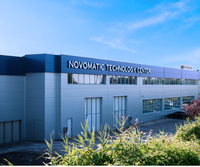 26 Maggio 2022 ore 12:00, Piattaforma Teams“NOVOMATIC ITALIA_WINNING TECHNOLOGY – ENJOY WORKING WITH US!”Iscriviti e partecipa al webinar e potrai conoscere Novomatic, i settori di intervento, le prospettive e le figure professionali attualmente ricercate da questa realtà.

Il Gruppo NOVOMATIC è in Italia dal 2007 con oltre 2.700 risorse nel Paese, distribuite tra Roma, Rimini, Bolzano, Busto Arsizio, Imola, oltre tutto il nostro mondo Retail e Street Operations.In NOVOMATIC negli anni abbiamo scritto ogni giorno storie di successo, divenendo una delle principali realtà di produzione e servizi nel settore del Gaming: la spinta tecnologica ed uno spirito innovativo hanno portato l’azienda ad essere da sempre un pioniere nello sviluppo di prodotti e sistemi di gioco. Il nostro motto Winning Technology testimonia a pieno questa mentalità vincente e proiettata sempre al futuro.Crediamo che tutto ciò possa essere possibile esclusivamente grazie all’apporto che tutte le persone che compongono la nostra azienda forniscono ogni giorno: impegno e talento ci aiutano costantemente a raggiungere l’eccellenza. Il nostro expertise, da leader del settore, ci permette di spaziare dalle Gaming Machines al Gaming Online, dai Servizi di Pagamento ad una fittissima rete di oltre 200 sale su tutto il territorio italiano.Partecipa al webinar e potrai conoscere NOVOMATIC Italia, le nostre aree di eccellenza e le figure professionali in ambito Finance e Controlling che stiamo ricercando.
Non vediamo l’ora di conoscervi e rispondere a tutte le vostre domande sul come entrare a far parte della nostra grande realtà.Programma Dott. Francesco Barone – Talent ManagerDott. Francesco Adorante – Controlling ManagerDott.ssa Marianna La Volpe – Finance CoordinatorIl webinar è rivolto prioritariamente ai laureati dei Corsi di Studio in Economia Aziendale
